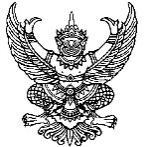 ที่  ศธ  04118......................./				โรงเรียน...................................................................... 							อำเภอ.............  จังหวัดยโสธร  35140						     สิงหาคม  2560เรื่อง  รายงานเงินคงเหลือประจำวัน ประจำเดือน ............................... พ.ศ. ..........................เรียน  ผู้อำนวยการสำนักงานเขตพื้นที่การศึกษาประถมศึกษายโสธร เขต 2สิ่งที่ส่งมาด้วย	รายงานเงินคงเหลือประจำวันฯ			จำนวน		1  แผ่น		ด้วยโรงเรียน..................................................................... ได้ดำเนินการจัดทำบัญชีรายงานเงินคงเหลือประจำวัน ประจำเดือน........................................... พ.ศ. ............... เสร็จเรียบร้อยแล้ว		โรงเรียน............................................................ จึงขอส่งรายงานเงินคงเหลือประจำวันดังกล่าว รายละเอียดปรากฏตามสิ่งที่ส่งมาด้วย		จึงเรียนมาเพื่อโปรดทราบ	ขอแสดงความนับถือกลุ่มบริหารงานงบประมาณโทร..........................................